The Commonwealth of Massachusetts Executive Office of Health and Human Services Department of Public Health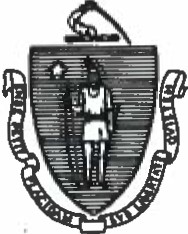 Bureau of Health Professions Licensure 239 Causeway Street, Boston, MA 02114CHARLES D. BAKERGovernorKARYN E. POUTOUeutenant GovernorCircular Letter: DCP 16-12-665MARYLOU SUDDERSSeoretaryMONICA BHAREL. MD, MPHCommlaalonerTel: 111NI24-6000www.mua.gov/dphTO:	Massachusetts Controlled  Substance RegistrantsFROM:DATE:RE:Eric Sheehan, J.D. 	9Director, Bureau of Health Care Safety and QualityJames Lavery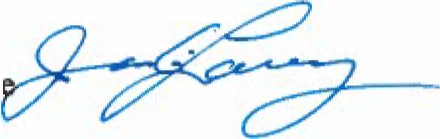 Acting Director, Bureau of Health Professions LicensurDecember 16, 2016Schedule II Opioids: Prescription Fonn Requirements and Patient Requests for Partial FillThe purpose of this Circular Letter is to infonn phannacists and prescribers, including Physicians, Dentists, Veterinarians, Podiatrists, Certified Nurse Practitioners (CNPs}, Certified Nurse Midwives (CNMs}, Psychiatric Clinical Nurse Specialists (PCNS}, Certified Registered Nurse Anesthetists (CRNA), Physician Assistants (PAs), as well as pharmacists with prescribing privileges, about a recent change in state law relating to patient requests for partial fill of prescriptions  for Schedule II opioids, and clarify what the Department of Public Health (DPH) considers compliance with these statutory changes.Effective March  14,2016, in accordance with recent changes to the Massachusetts Controlled Substances Act, Chapter 94C of the General Laws:patients have a right to request less than the prescribed amount of an opioid substance in Schedule II (M.G.L. c. 94C, § 18(d%)); andprescribers must include a notation on the prescription that the patient may request an amount less than the full quantity prescribed (M.G.L.c.94C, § 22(c)).Accordingly,  pharmacists  filling a prescription for a Schedule II opioid may dispense less than the prescribed quantity if requested by the patient. If a patient requests a lesser amount, the remaining quantities on the prescription would be void.DPH offers this guidance for meeting the statutory requirements of this law.DPH considers use of the following abbreviated phrase on all prescriptions for a Schedule II opioid to meet the requirement ofM.G .L. c. 94C, § 22(c):"Partial fill upon patient request"Per statute, prescribers must include partial till notation on any Schedule II opioid prescription. Prescribers may include this notation on a Schedule II opioid prescription in writing or electronically.A pharmacist receiving a prescription for a Schedule II opioid without the reguired notation must contact the prescriber or prescriber's authorized agent for confirmation and document the notation on the prescription in writing or electronically.By January 1, 2018, prescribers must ensure that their electronic medical records software or prescription forms for Schedule II opioids include the required notation, or prescribers must write the notation on all Schedule II opioid prescriptions they issue.  Until such time as their prescription forms and software are appropriately updated to allow for this notation:Prescribers may elect to staple or otherwise attach a second sheet of paper with the required notation pre-printed on it, or may write the notation on all Schedule II opioid prescriptions issued.Pharmacists receiving a prescription for a Schedule 11 opioid without the reguired notation must contact the prescriber or prescriber's authorized agent for confirmation, and document the required notation on the prescription in writing or electronically, or by attaching a second sheet of paper with the required notation to the prescription.Questions or concerns regarding this information should be directed to: dcp.dph.dstate.ma.us